УТВЕРЖДАЮ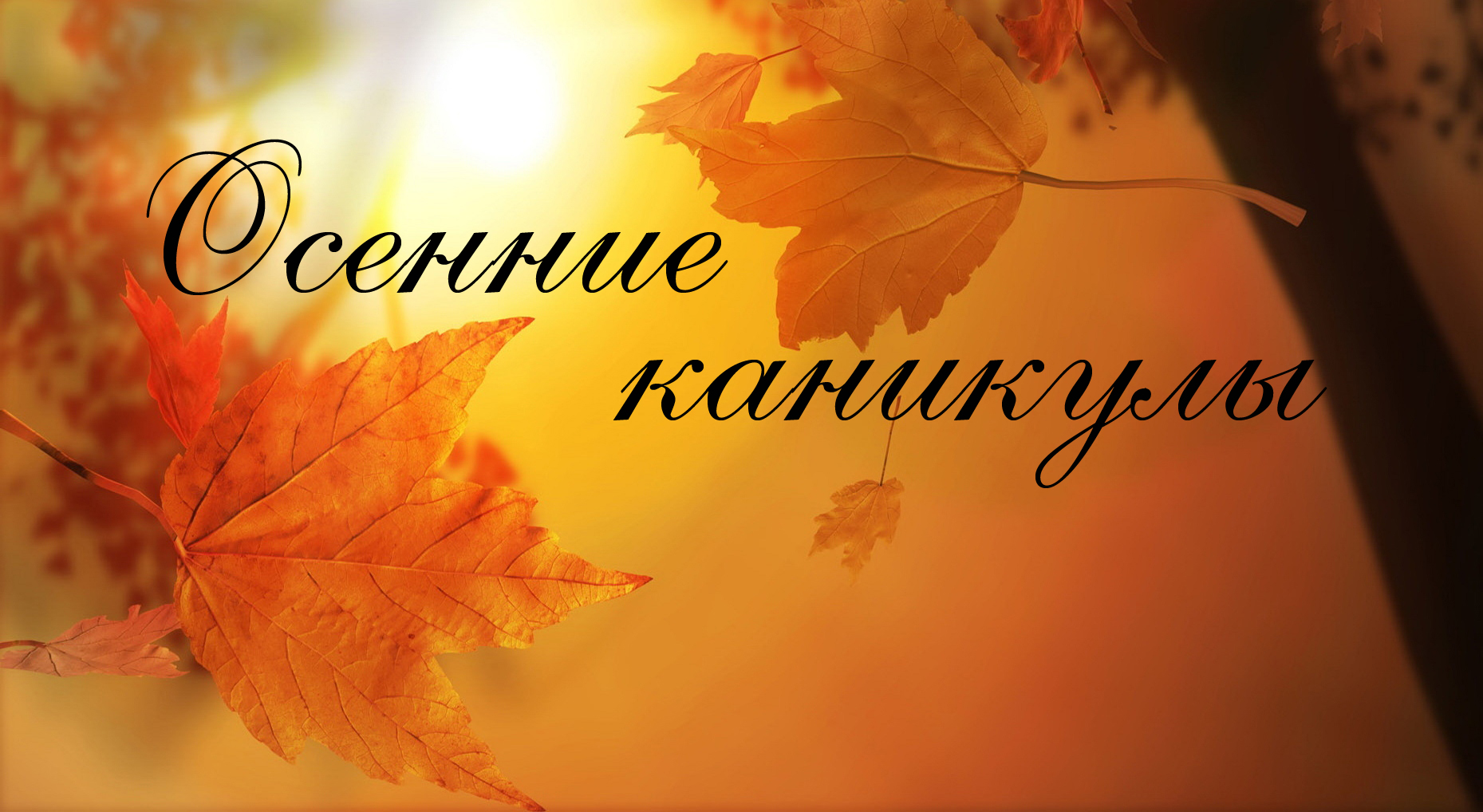 										Директор МБОУ СОШ №15										им.В.И.Костина х.Средний Челбас										_________Г.А.Мельник										«_____»____________2023 гПлан мероприятий в период осенних каникулы 2023-2024 уч.года в МБОУ СОШ №15 им.В.И.Костина       Заместитель директора по ВР 						  Ю.Н.Коченюк№ п/пНаименование мероприятияКлассДата проведенияОтветственные1Экскурсия в Лого Парк х.Старая Станица г.Каменск Шахтинского5-1128.10.2023Шевкопляс С.Н.,Шульга Т.И.,Кирей Н.И.2Игра – путешествие «Россия – Родина моя».3Генеренко О.П.3Игра «Осенний воображариум»419.10.2023Лоза Е.Е.4Акция в кругу семьи «Праздничный обед»,посвящённая Дню народного единства1-1104.11.2023Классные руководители 1-115Спортивные соревнования «Осенний марафон»   1-45-6Тарасова М.С.Классные руководители 1-66Акции ко Дню народного Единства 1-11До 04.11.2023Советник директора по воспитанию Штейзель А.Н.7Знакомство с треком «Орленок – Хранитель исторической памяти»Посещения школьного музея1,230.10.2023Проказина А.М.Макарова Д.В.8Оформление информационногостенда «Каникулы. Осень-2023».Размещение информации настранице во ВКонтакте.Заместитель директора по ВРКоченюк Ю.Н.9Занятия в объединениидополнительного образования побаскетболу, Легкая атлетика, «ОФП»1-11Согласно расписанию ДОРуководитель школьного спортивного клуба «Вега» Тарасова М.С.10Турнир по настольному теннисусреди обучающихся 7-9 классов«Веселая ракетка»7-902.11.2023Бобер Р.А.,Бедило Е.Г.11Создание видеоролика ко Днюнародного единства.1-11До 04.11.2023Куратор ШУС Шульга Т.И.Куратор Движение первыхШтейзель А.Н.Актив школы 12Книжная выставка,литературный час 205 лет содня рождения И. С. Тургенева1-1103.11.2023Библиотекарь Васина Н.В.13Осенние чтения 1002.11.2023Шевкопляс С.Н.14Экскурсия «Загадочный мир природы»1102.11.2023Шульга Т.И.15Занятие в центре Точка Роста «Юнные ученые»1,2,3,402.11.2023Коченюк Ю.Н.16Занятие в центре Точка Роста «Юный медик»9,10,1131.10.2023Коченюк Ю.Н.17«Что я знаю о России» круглый стол803.11.2023Штейзель А.Н.